Принят    общим  собранием  					УТВЕРЖДАЮМБУ ДО «ДМШ №4»				                        Директор МБУ ДО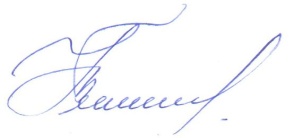 									«ДМШ №4»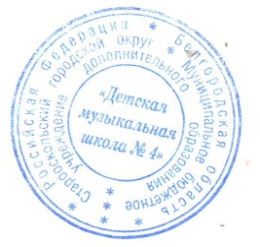 «28»ноября 2015 г.						Протокол №   1   				                            ___________Т.В. УмитбаеваПриказ № 45/1 от 28.08.2015 года..ПОЛОЖЕНИЕ О СОВЕТЕ МБУ ДО «ДМШ №4».Общие положения.Задачи Совета Функции Совета Состав Совета Права и ответственность Совета образовательного учреждения.Делопроизводство.1.Общие положения.	В целях содействия осуществлению  самоуправленческих начал, развитию инициативы коллектива, реализации прав автономии образовательного учреждения в решении вопросов,  способствующих организации образовательного процесса и финансово-хозяйственной деятельности, расширению коллегиальных, демократических форм управления и воплощению в жизнь государственно-общественных принципов управления, создается орган самоуправления – Совет МБУ ДО «ДМШ №4» (далее по тексту Совет).             Совет  работает в тесном контакте с администрацией и общественными организациями образовательного учреждения и в соответствии с действующим законодательством и подзаконными актами:       - Конституцией Российской Федерации;       - Конвенцией ООН о правах ребенка;       - Законом Российской Федерации «Об образовании»;       - указами и распоряжениями Президента Российской Федерации, Правительства          Российской Федерации;       - Типовым положением об образовательном учреждении;       - нормативными правовыми актами Министерства образования Российской         Федерации;       - уставом образовательного учреждения и настоящим положением.2. Задачи  Совета.2.1. Консолидация предложений и запросов участников образовательного процесса в разработке и реализации образовательных и иных программ в Учреждении;2.2. Контроль соблюдения нормативно закрепленных требований к условиям образовательного процесса в Учреждении; 2.3. Рассмотрение вопросов повышения эффективности финансово-экономической деятельности Учреждения;2.4. Развитие сетевого взаимодействия Учреждения с другими образовательными учреждениями и учреждениями и организациями, осуществляющими образовательные функции в других отраслях;2.5. Участие в рассмотрении конфликтных ситуаций между участниками образовательного процесса в случаях, когда это необходимо.2.6. Согласование (утверждение) локальных актов образовательного учреждения в соответствии с установленной компетенцией.3. Функции Совета3.1. В период между проведениями Общего собрания образовательного учреждения Совет ДМШ осуществляет общее руководство в рамках установленной компетенции.   3.2. Совет:- организует выполнение решений Общего собрания образовательного учреждения;- принимает участие в обсуждении перспективного плана развития образовательного учреждения;- председатель учреждения представляет в государственных, муниципальных, общественных органах управления интересы образовательного учреждения;- согласовывает распорядок работы образовательного учреждения, продолжительность учебной недели и учебных занятий в соответствии с учебным планом и графиком учебного процесса, выбирает по согласованию с органом управления образованием муниципалитета график каникул и устанавливает сроки их начала;- утверждает, положение о   родительском комитете и другие локальные акты в рамках установленной компетенции;- во взаимодействии с педагогическим коллективом организует деятельность других органов самоуправления ДМШ;- поддерживает общественные инициативы по совершенствованию и развитию обучения и воспитания молодежи, творческий поиск педагогических работников  в организации опытно-экспериментальной работы;      -  заслушивает руководителя о рациональном расходовании внебюджетных средств на             деятельность  ДМШ, определяет дополнительные источники финансирования,   согласует централизацию и распределение средств ДМШ на его развитие и социальную защиту работников, обучающихся (воспитанников) ДМШ;-   заслушивает отчеты о работе руководителя учреждения, его заместителей, других работников, вносит на рассмотрение конференции предложения по совершенствованию работы администрации; знакомится с итоговыми документами по проверке органами управления образованием и тому подобной деятельности данного учреждения и заслушивает отчеты о мероприятиях по устранению недостатков в его работе;  - в рамках действующего законодательства Российской Федерации принимает необходимые меры по защите педагогических работников и администрации образовательного учреждения от необоснованного вмешательства в их профессиональную деятельность, а также по обеспечению гарантий автономности      Образовательного учреждения, его самоуправляемости; обращается по этим вопросам  в муниципалитет, общественные организации. -    Совет школы является комиссией по трудовым спорам.4. Состав Совета.4.1. В состав Совета входят педагогические работники, родители (законные представители) директор и заместитель директора. 	Состав совета утверждается приказом директора школы. В состав Совета могут входить представители учреждения.4.2. Совет образовательного учреждения собирается по необходимости, но не реже двух   раз в течении учебного года.  Члены Совета  ДМШ выполняют свои обязанности на общественных началах.4.3.    Председателем Совета является директор учреждения.4.4.    Для ведения протокола заседаний  Совета из его членов избирается секретарь.4.5.   Общее собрание может досрочно вывести члена Совета из его состава по личной 	просьбе или по представлению председателя совета.4.6.  Решения Совета ДМШ, принятые в пределах его компетенции и в соответствии с 	Законодательством Российской Федерации, являются рекомендательными для 	администрации образовательного учреждения, всех членов коллектива. В 	отдельных случаях может быть издан приказ по образовательному учреждению, 	устанавливающий обязанность исполнения решения совета образовательного 	учреждения участниками образовательного процесса.4.7.  Решения Совета ДМШ принимаются простым большинством голосов от числа присутствующих и считаются действительными, если на заседании присутствовало более  50% членов Совета ДМШ.5. Права и обязанности Совета. 5.1. Все решения Совета образовательного учреждения, являющиеся рекомендательными,  	своевременно доводятся до сведения коллектива ДМШ, родителей (законных 	представителей) и учредителя.5.2. Совет ДМШ №4  имеет следующие права:	- член Совета образовательного учреждения может потребовать обсуждения вне 	плана любого вопроса, касающегося деятельности ДМШ, если его предложение 	поддержит треть членов всего состава Совета;	- предлагать руководителю ДМШ план мероприятий по совершенствованию работы 	ДМШ;	- присутствовать и принимать участие в обсуждении вопросов о 	совершенствовании организации образовательного процесса на заседаниях  	педагогического совета, методического объединения преподавателей, родительского комитета образовательного учреждения;	- заслушивать и принимать участие в обсуждении отчетов о деятельности 	родительного комитета, других органов самоуправления ДМШ;	- присутствовать на итоговой аттестации выпускников ДМШ (для членов Совета, не являющихся родителями выпускников);	- участвовать в организации и проведении общих мероприятий 	воспитательного характера для обучающихся;	- совместно с руководителем ДМШ готовить информационные и аналитические 	материалы о деятельности образовательного учреждения  для опубликования в 	средствах массовой информации.5.3. Совет ДМШ несет ответственность за:	- выполнение плана работы;	- соблюдение законодательства Российской Федерации об образовании в своей  	деятельности;	- компетентность принимаемых решений;	- развитие принципов самоуправления образовательного учреждения;	- упрочнение авторитетности образовательного учреждения. 6.Делопроизводство.6.1. Протоколы заседаний  Совета ДМШ, его решения оформляются секретарем в «Книгу  	протоколов заседаний Совета ДМШ», каждый протокол подписывается 	председателем Совета, секретарем и всеми членами Совета. Книга протоколов заседаний совета ДМШ 	вносится в номенклатуру дел ДМШ и хранится в его канцелярии.6.2. Обращения участников  образовательного процесса с жалобами и предложениями по 	совершенствованию работы Совета рассматриваются  председателем Совета или 	членами Совета по поручению председателя. Регистрация обращений граждан 	проводится канцелярией ДМШ.